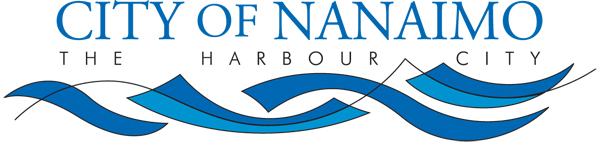 BOARD OF VARIANCENOTICE OF MEETINGA meeting of the Board of Variance will be held on Thursday, 2015-JAN-15 at 5:30pm in the Boardroom, Service and Resource Centre, 411 Dunsmuir Street, Nanaimo, BC to hear the following appeal:APPEAL NO:	BOV00649Applicant:	Ms. Deborah Thomson on behalf of Mr. Wilfrid LessardCivic Address:	5048 Vista View CrescentLegal Description:	Lot 8, District Lot 54, Wellington District, Plan 49419	(PID 015-166-252)Purpose:	Zoning Bylaw No. 4500 requires a side yard setback of 1.5m for a principal dwelling. The applicant is requesting to vary provisions of Zoning Bylaw 4500 in order to permit the replacement of stairs 1.15m from the side property line. This represents a variance request of 0.35m.Zoning Regulations:  	Single Dwelling Residential – R1.  The applicant requests a variance to the City of Nanaimo "ZONING BYLAW 2011 NO. 4500":“Section 7.5.1 – Yard RequirementsA side yard setback of 1.5m is required.”Local Government Act: 	The property is considered legal-conforming and, as such; Local Government Act, Section 911- Non-conforming Uses and Siting, does not apply.The Board of Variance decision will apply to subsequent owners of the land.  If you deem your property to be affected by this appeal, please feel free to attend this meeting.  Anyone wishing to address this appeal will be afforded the opportunity to be heard at the Board of Variance meeting.  This application may be reviewed with Staff at the Community Development offices, 411 Dunsmuir Street, Nanaimo, BC, or by calling 250-755-4429 (x4332), during normal business hours, Monday to Friday, excluding statutory holidays, from 2015-JAN-06 to 2015-JAN-15, inclusive. 